Publicado en MADRID el 06/04/2020 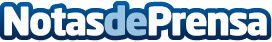 Virtual South Summit, el primer encuentro digital de South Summit e IE UniversitySouth Summit, la plataforma global de conexión para el impulso de la innovación y generación de oportunidades de negocio celebrará su primer encuentro virtual el 28 de abril de la mano de IE University con el objetivo de reactivar el ecosistema ante este inesperado contexto actual. Los e-Challenges reunirán a inversores procedentes de fondos de primer nivel internacional, corporaciones que apuestan por la innovación abierta vía startup, así como los principales actores del ecosistema emprendedorDatos de contacto:Ana669151268Nota de prensa publicada en: https://www.notasdeprensa.es/virtual-south-summit-el-primer-encuentro Categorias: Marketing Emprendedores E-Commerce Recursos humanos http://www.notasdeprensa.es